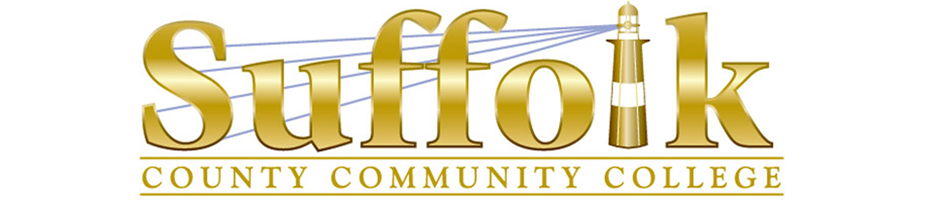 Michael J. Grant Campus  
Academic AssemblyMay 7, 2019 Meeting MinutesAlexander Kasiukov called the meeting to order at 3:38 p.m.Approval of April 9, 2018 meeting minutes   - approved without correction unanimously.Chair's Report (Alexander Kasiukov)  Special Announcement: 3 colleagues have received the Chancellor’s Award for Excellence: Murph Kinney and Richa Prakash for Excellence in Teaching and Lisa Hamilton for Excellence in Professional Service.Important developments on the SUNY level regarding to the Gen Ed requirements and Online Education. All the reference documents are included in the online Chair’s Report.The Board of Trustees have developed a Social Media Policy with a very broad definition of social media.  Administration is asking for feedback on implementation of the policy. Please nominate colleagues for the Assembly’s Governance Awards, the deadline has been extended.  Also, please submit nominations for the Distinguished Faculty Ranks which is a SUNY-wide recognition for a lifetime of service. It is new for our  College.Resolutions from the College-wide Curriculum Committee:Resolution 2019-02-[05] Approving the HUM130 Career Internships: Equity, Choices, and Professionalism in the Workplace Course Adoption Proposal (Marlene DuBois, Janet Simpson) Approved [36-1-4] Resolution 2019-02-[06] Approving the BIO130 Anatomy and Physiology 1 Course Revision Proposal (Janet Simpson) Approved [36-3-3] Resolution 2019-02-[07] Authorizing the Formation of an Ad-hoc Committee: Working Group on Shared Governance at the College (Marc Fellenz) Approved [33-3-6]Elections of governance officers (please see the current edition of the Elections Guide for descriptions of these positions):At-large Member of the Executive Committee (two vacancies, electing for 2019-2021 two year terms) to replace Eric Weinstein and Elizabeth Spagnola; Elizabeth Spagnola re-elected; Melissa Adeyeye elected Assembly Representative on the Academic Calendar Committee (one vacancy, electing for 2019-2021 two year term) to replace Joy Borrero; Joy Borrero re-elected Assembly Representative on the Applied Learning Committee (one vacancy, electing for 2019-2021 two year term) to replace June Ohrnberger; Jason Cascone elected Assembly Representative on the Assessment Advisory Council (one vacancy, electing for 2019-2021 two year term) to replace Alexander Kasiukov; Scott Votke elected Assembly Representative on the Class Size Committee (two vacancies, electing for 2019-2021 two year term) to replace Scott Votke and Jaclyn Labozzetta; Scott Votke and Jaclyn Labozzetta re-elected Assembly Representative on the College Honors Advisory Committee (one vacancy, electing for 2019-2021 two year term) to replace Adrienne Chu; Committee is defunct. No election held. Discussion postponed.Assembly Representative on the Developmental Studies Advisory Committee (one vacancy, electing for 2019-2021 two year term) to replace Maria Alzugaray; Maria Alzugaray re-elected Assembly Representative on the Distance Education Committee (one vacancy, electing for 2019-2021 two year term) to replace Eric Weinstein; Melissa Adeyeye elected Assembly Representative on the College Seminar Advisory Committee (one vacancy, electing for 2019-2021 two year term) to replace Lauren Sollazzo; Lauren Sollazzo re-elected Assembly Representative on the Commencement Committee (one vacancy, electing for 2019-2021 two year term) to replace Elisa Mancuso; Joshua Wolfson elected Assembly Representative on the Sexual Harassment and Anti-Discrimination Committee (one vacancy, electing for 2019-2021 two year term) to replace Andrea Macari; Andrea Macari re-elected Assembly Representative on the Strategic Planning Council (two vacancies, electing for 2019-2021 two year term) to replace Kathy Ayers-Lanzillotta and Joshua Wolfson; Joshua Wolfson re-elected (as AS representative) and Ali Laderian elected (as AAS representative) Report and Presentation of the Ad-hoc Committee on Student Retention (Tat Sang So)The committee did not reproduce the ideas that are already being discussed at the College.  The committee focused on what could be done at the Grant Campus.  All across the campus, people are thinking about they can help retention on an individual basis and as an organization.  An umbrella idea that the committee discussed was teamwork.  Individual areas are focusing on retention in their own way, but there is very little coordination or teamwork among us.  If we foster a culture of teamwork, our students wouldn’t fall between the cracks. When students are passed from one group to another they get lost. With better communication between the groups, we would be more successful at keeping students on our radar and be able to retain them.The committee gave some examples and plans of action that came up in the committee.  Everything is in the posted report – see links in the meeting’s agenda.The big picture is that our enrollment and retention issues should have been address two years ago.  We should have anticipated the drop in high school enrollment.  Now we should be looking at what will happen two years from now.  The efforts we are talking about is becoming a better institution, renewing ourselves and examining how we do things.  At a time when we have less employees and are being stretched, teamwork is going to become more important.  Update from the College-wide Academic Standards Committee regarding the Faculty-authored Textbook Policy Revision (Karen Dovell)  The draft is almost finalized, it will be presented to the governance bodies in the fall for feedback before Academic Standards takes a vote. Update on the 'W' Grade Proposal (Jill Malik) A special meeting of the College-wide Academic Standards Committee was held. A decision has been made to solicit more feedback from faculty.  The ‘W’ Subcommittee will post the documents that it based its recommendations on, the proposed policy and the data from OPIE.  A Blackboard group will be set up.  The discussion will open in the fall in person and on Blackboard. A vote will be held in the fall.The Chair thanked the CASC for inviting the three governance chairs to speak and for agreeing to the chairs’ request for more time.For the Good of the AssemblyLabyrinth Opening Ceremony on 5/8/19 during Common Hour.The Photographic Imaging program has a Facebook and Instagram pages that highlight their work.  Check it out – they are amazing.Motion to Adjourn Meeting adjourned at 5:06 pm. 